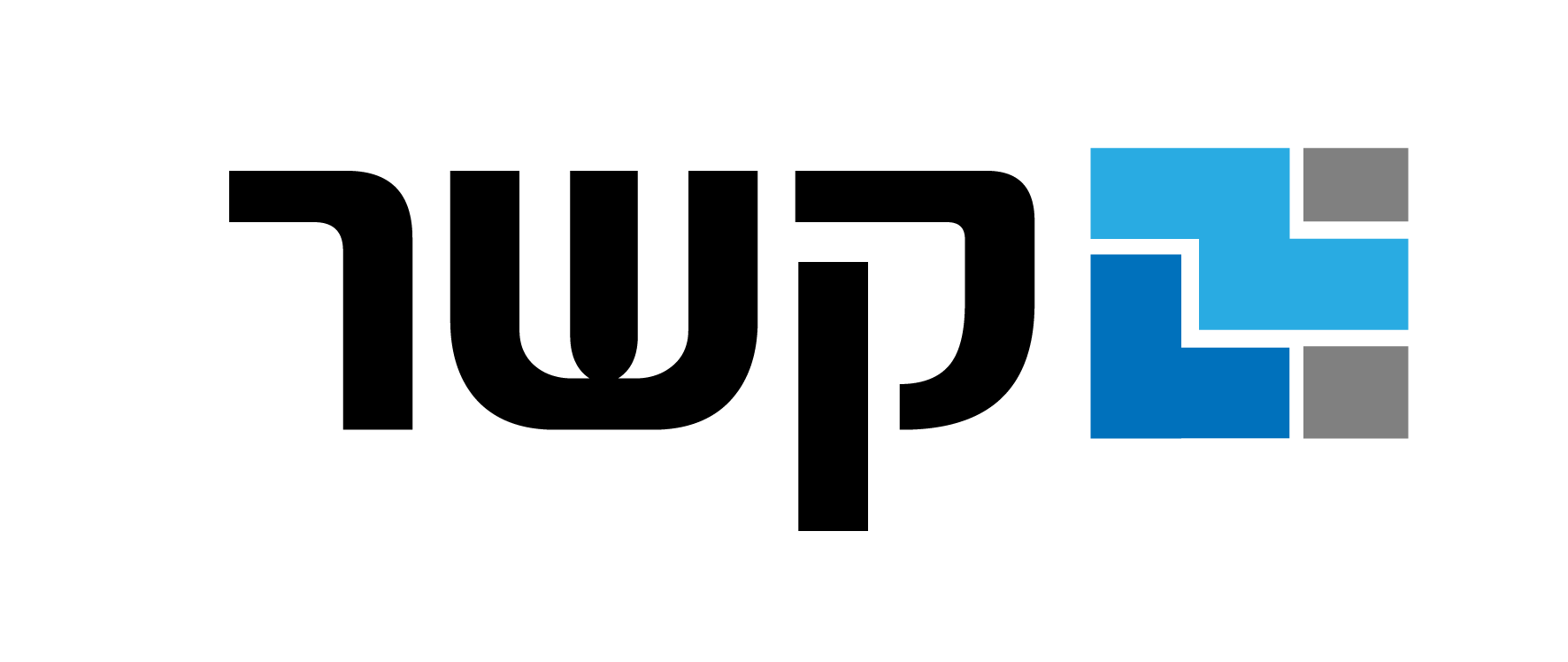 kesher API עדכון אחרון: 15.11.22לפני שמתחילים…קצת על ה API שלנו:ב-API לסליקה של 'קשר' יש את כל מה שאתם צריכים כדי לאפשר סליקה באתר, תוכנה או מערכת טלפונית. המסמך כולל סליקה, קבלת העסקאות שבוצעו עד כה, לבדוק תקינות מס' אשראי, ליצור ולפענח טוקן ואפילו אפשרות של ביטול עסקאות באמצעות המערכת שלכם..המסמך הזה מתייחס להתממשקות באמצעות api. יש כמובן גם אפשרות להתממשק באמצעות iframe עם אינספור אפשרויות.תוכלו להתחבר ל API שלנו בצורה הכי נוחה לכם!ניתן להתחבר אלינו כ-WCF  (אם אתם כותבים ב.net, יתכן שזו האופציה המועדפת עליכם)' כמו כן, ניתן לעשות זאת גם בבקשת Get פשוטה Rest Api ( ברוב השפות האחרות -  זו תהיה העדיפות.)בהמשך – דוגמאות קוד בשפות שונות.אז איך מתחילים:·         עבור מפתחים ב.net – יש להוסיף Service Reference לכתובת  https://kesherhk.info/SecureTrans·         עבור מפתחים בשאר השפות – יש לשלוח בקשת GET לכתובת https://kesherhk.info/ConnectToKesher/ConnectToKesherמה הם פרמטרי האימות שלנו?·         UserName - שם משתמש (עבור לקוח)·         Password – סיסמה (עבור לקוח)לשם פתיחת סביבת טסט ייעודית יש לפנות למחלקת שירות הלקוחות שלנו, בטל: 073-7272050 שלוחה 5 או בוואטסאפ למספר http://wa.me/972737272050 או למייל של קשר הוראות קבעהלקוח יכול לקבל את שם המשתמש והסיסמה לחברה ומסוף קיימים באתר הניהול kesherhk.info , הגדרות-> הגדרות כלליות-> ווב סרוויס-> הצג פרטים לווב סרוויס.ישנו הבדל בצורת שליחת פרמטרים בין WCF ל Rest.WCF שם המשתמש והסיסמה (בלבד) נשלחים ב Credentials, ואילו בRest שדות אלו נשלחים כפרמטרים רגילים. עבודה בSandbox – סביבת טסטבמהלך הפיתוח תוכלו, כמובן, להשתמש בסביבת הטסט שלנו לצורך בדיקות. עסקאות שמתבצעות במסוף זה, אינן משודרות ואין צורך לבטל אותן.לשם פתיחת סבית טסט ייעודית יש לפנות למחלקת שירות הלקוחות שלנו, בטל: 073-7272050 שלוחה 5 או בוואטסאפ למספר http://wa.me/972737272050 או למייל kesherhk@gmail.comאיך ניגשים לפונקציות השונות?בWCF- יש ליצור מופע Client של הServiceReference (ClearingClient) ולגשת לפונקציה מהמופע.בRest יש לשלוח את שם הפונקציה כפרמטר (את הפרמטר func)חשוב מאד!כאשר משתמשים בRest, במידה שהפונקציה מקבלת אוביקט (לדוגמא הפונקציה SendTransaction) יש לשלוח אותו במבנה Json, הכולל את כל הפרמטרים הנשלחים לפונקציה, ובתוכם האוביקט. (יפורט בדוגמאות הקוד). במקרים אחרים, יש לשלוח את הפרמטרים במבנה רגיל דרך הGET.סיימתם את הפיתוח? רוצים להתחיל לסלוק באמת?לפני המעבר לסביבת הייצור, נעשה ביחד איתכם מספר בדיקות, לוודא שהכל תקין. לאחר מכן תוכלו לקבל את שם המשתמש והסיסמה ל- Production דרך האתר שלנו.הכנסו לאתר kesherhk.info , הגדרות-> הגדרות כלליות-> ווב סרוויס-> הצג פרטים לווב סרוויס.נתקלתם בבעיה במהלך הפיתוח?אפשר להעזר בדוגמאות הקוד המצורפות. כמובן שאפשר להעזר בתמיכה שלנו, שתשמח לעזור לכם בכל שאלה.כדאי שתשימו לב:·         אבטחת פרטי ההתחברות מוטלת על הלקוח ולא על חברת קשרחברת קשר שומרת את נתוני המשתמש בצורה מוצפנת ברמה הגבוהה ביותר הנדרשת לפי תקן pci dss level 1, את הנתונים שאתם צריכים לשמור בשרת שלכם חובה לדאוג לשמירת הפרטים בצורה מאובטחת.·         שמות הפונקציות והפרמטרים הם Case sensitive – יש לדאוג לשלוח בצורה תקינה.רשימת הפונקציות:ביצוע עסקה:שם הפונקציה:  SendTransactionפרמטרים: הפונקציה מקבלת אוביקט בשם tran המכיל את כל השדות הנצרכים עבור הסליקה.פירוט השדות:ערך מוחזר: הפונקציה מחזירה אוביקט המכיל את נתוני העסקה כולל את סטטוס העסקה.חשוב! סטטוס הצלחה/כישלון ותיאור השגיאה נמצאים באוביקט בשדה RequestResult – פירוט בטבלהפירוט השדות באוביקט התשובה: הערות:1.  	כדי לקבל את התשובה בפורמט של json יש לשרשר לפונקציה את הפרמטר  &format=json.2.  	הסטטוס החוזר על בדיקת שדות מסוימים יוכל להכיל את הערכים הבאים·         NotInserted – לא הוכנס·         Invalid – לא תקין·         Valid- תקין·         Unchecked – נכנס ולא נבדק3.  	מקור האישור עבור עסקה·         NoConfirm – ללא אישור (במידה שהעסקה עברה, לא "בוצעה שאילתא" מסיבות שונות (תקרה גבוהה וכו'))·         ShvaConfirm – אישור משבא·         CreditCardConfirm – אישור מחברת האשראי·         ConfirmByPhone – בוצע אישור ע"י המערכת אוטמטית (במידה והוזן מס' אישור לעסקה)4.  	סוג הכרטיס:·         RegularCard – כרטיס רגיל·         TouristCard – כרטיס תייר (חול)·         DelekCard – כרטיס דלק·         DirectCard – כרטיס חיוב מיידי(דיירקט/דביט)·         ClubCard – כרטיס מועדון5.    במקרה וחוזר סטטוס  003 (התקשר לחברת האשראי)- יש לשלוח את העסקה בשנית בצירוף פרמטרים:  1. AuthCode- מספר האישור שהתקבל מחברת האשראי לעסקה 2. CompanyTranId- מזהה העסקה אותו קבלתם בהעברת העסקה הנוכחית.6.  	שדות השייכים למחזיק הכרטיס כמו ת.ז., כתובת וכו' שלא נשלחו לביצוע העסקה, לא יוחזרו, כמובן.7.  	מבנה קובץ Intot (רלוונטי בעיקר למסופי אשראית 96 ולא למסופי EMV): דוגמת קוד לפונקציית :SendTransaction   https://kesherhk.info/ConnectToKesher/ConnectToKesher?Json={"userName":"XXXX","password":"‏XXXXX","func":"SendTransaction","format":"json","tran":{"Address":"address_test","ApiKey":"XXX","City":"city_test","CreditNum":"","Token":null,"Expiry":"","Cvv2":"","Total":100,"Currency":1,"CreditType":1,"Phone":"","ParamJ":"J4","TransactionType":"debit","Comment1":"","FirstName":"fname_test","LastName":"lname_test","ProjectNumber":"92","Mail":""}}&format=jsonביצוע עסקה באמצעות BIT:ביט יופיי- שם הפונקציה:  SendBitTransactionביט משולם- שם הפונקציה:  SendBitMeshulamTransactionשים לב: בעסקת ביט של משולם חייבים למלא שם פרטי ומשפחה וכן יש לפתוח את הלינק שחוזר בשדה BitUrlפרמטרים: הפונקציה מקבלת אוביקט בשם transaction המכיל את כל השדות הנצרכים עבור הסליקה.פירוט השדות:ערך מוחזר: הפונקציה מחזירה אוביקט המכיל את נתוני העסקה כולל את סטטוס העסקה כפי שחוזר בפונקציה SendTransaction.חשוב! סטטוס הצלחה/כישלון ותיאור השגיאה נמצאים באוביקט בשדה RequestResult – פירוט בטבלה לעילדוגמת קוד לפונקציית :SendBitTransaction   https://kesherhk.info/ConnectToKesher/ConnectToKesher?Json={"userName":"XXXX","password":"‏XXXXX","func":"SendBitTransaction","format":"json","transaction":{"Address":"address_test","ApiKey":"XXX","City":"city_test","CreditNum":"","Token":null,"Expiry":"","Cvv2":"","Total":100,"Currency":1,"CreditType":1,"Phone":"","ParamJ":"J4","TransactionType":"debit","Comment1":"","FirstName":"fname_test","LastName":"lname_test","ProjectNumber":"92","Mail":""}}&format=jsonיצירת הו"ק בנקאיות-הגישה לפונקציה אפשרית רק לאחר מתן הרשאה מחברת קשר-שם הפונקציה:  SendBankObligationפרמטרים: הפונקציה מקבלת אוביקט בשם transaction המכיל את כל השדות הנצרכים.פירוט השדות:דוגמא:https://kesherhk.info/ConnectToKesher/ConnectToKesher?Json={"userName":"XXXX","password":"XXXXXXX","func":"SendBankObligation","format":"json","transaction":{"Account":"XXX","Bank":"XX","Branch":"XXX","Total":"XX","NumPayment":"X"}}&format=jsonערך מוחזר: הפונקציה מחזירה אוביקט הסוג  RequestResult  המכיל את  סטטוס הצלחה/כישלון ותיאור השגיאה .פירוט מבנה האוביקט:ביצוע עסקת זיכוי:שם הפונקציה:  CreditTransactionפרמטרים: הפונקציה מקבלת מזהה עסקה לזיכוי הנקרא transactionNum (ערך זה חוזר כפרמטר מפונקציית הסליקה).ערך מוחזר: הפונקציה מחזירה אוביקט המכיל את נתוני העסקה כולל את סטטוס העסקה כפי שחוזר בפונקציה SendTransaction.חשוב! סטטוס הצלחה/כישלון ותיאור השגיאה נמצאים באוביקט בשדה RequestResult – פירוט בטבלה לעילביטול עסקה ביום ביצועה(חברת האשראי מאפשרת לבטל את העסקה ביום הביצוע עד לשעה 9 בערב):שם הפונקציה:  CancelTranByNumTransactionפרמטרים: הפונקציה מקבלת פרמטר סיסמת מפתח הנקרא apiKey וכן מס עסקה הנקרא numTransaction ופרמטר נוסף cancelHok - האם לבטל גם את התחייבות של העסקה.פירוט פרמטרים:ערך מוחזר: הפונקציה מחזירה אוביקט הסוג  RequestResult  המכיל את  סטטוס הצלחה/כישלון ותיאור השגיאה .פירוט מבנה האוביקט:דוגמת קוד לפונקציית :CancelTranByNumTransactionhttps://kesherhk.info/ConnectToKesher/ConnectToKesher?userName=XXX&password=XXX&func=CancelTranByNumTransaction&apiKey=XXX&numTransaction=XXX&cancelHok=false&format=jsonשינוי סטטוס להתחייבות:שם הפונקציה:  ChangeObligationStatusפרמטרים: הפונקציה מקבלת פרמטר אסמכתת התחייבות הנקרא referenceNum וכן סטטוס לשינוי הנקרא:statusפירוט פרמטרים:ערך מוחזר: הפונקציה מחזירה אוביקט הסוג  RequestResult  המכיל את  סטטוס הצלחה/כישלון ותיאור השגיאה .פירוט מבנה האוביקט:עריכת התחייבות:שם הפונקציה:  UpdateObligationמהות הפונקציה: ביצוע שינויים בהתחייבות קיימת ניתן לערוך רק התחייבויות פעילות עם מס' תשלומים גדול מ 1.פרמטרים: הפונקציה מקבלת אוביקט obligDetails מסוג ObligationInput  עם רשימת הערכים הניתנים לשינוי שדה שלא מעוניינים לשנות אין לשלוח בו ערך(NULL)פירוט פרמטרים:ערך מוחזר: הפונקציה מחזירה אוביקט הסוג  RequestResult  המכיל את  סטטוס הצלחה/כישלון ותיאור השגיאה .פירוט מבנה האוביקט:דוח עסקאותשם הפונקציות: GetTrans שליפה עסקאות שעברו במסוף איתו מתחברים GetTransforCompany שליפת כלל עסקאות האשראי של החברהפרמטרים:ערך מוחזר: הפונקציה מחזירה List של עסקאות במבנה הבא, או קוד שגיאה במקרה של פרמטרים לא תקינים.מבנה אוביקט עסקה:הערותישנן שתי אפשרויות שליפה (ואחת המשלבת את שתיהן).1.  	שליפה לפי טווח תאריכים – במקרה זה יש לשלוח את הפרמטר הראשון והשני.2.  	שליפה לפי מזהה עסקה אחרון (שולף ממנו ואילך, לא כולל אותו. המזהים הם לפי מספור רץ) (כלומר, אם ישלח 0- ישלפו כל העסאות ( מזהה 1 והלאה.))3.  	(ניתן לשלוף גם לפי טווח תאריכים וגם לפי מזהה עסקה. במקרה כזה, יחזרו העסקאות שיענו על שני התנאים)דוגמת קוד לפונקציית:GetTranshttps://kesherhk.info/ConnectToKesher/ConnectToKesher?userName=XXXXXXX&password=XXXXXXXXXXXXXXXXXXXXXXX&func=GetTrans&fromDate=01/01/2020&toDate=01/01/2020&format=jsonדוח עסקאות(כל העסקאות של החברה כולל עסקאות שנכשלו)שם הפונקציה:  GetAllTransForCompanyפרמטרים: הפונקציה מקבלת אוביקט בשם tranDetails המכיל את כל השדות הנצרכים.פירוט השדות:ערך מוחזר: הפונקציה מחזירה אוביקט מסוג GetTransRequestResult  מבנה האוביקט:מבנה האוביקט TransactionResponseData רשימת השדות המתווספות לאוביקט הנלעבור עסקאות אשראי וביט CreditResponseData  רשימת השדות המתווספות לאוביקט הנל        עבור הוק בנקאיות PaymentResponseData דוגמא:GetAllTransForCompanyhttps://kesherhk.info/ConnectToKesher/ConnectToKesher?Json={"userName":"XXXX","password":"XXXX","func":"GetAllTransForCompany","format":"json","tranDetails":{"FromDate":"2022-08-01T00:00:00","ToDate":"2022-10-31T00:00:00","FromTranId":null,"Type":5}}&format=json קבלת נתוני עסקה:שם הפונקציה: GetTranDataפרמטרים: הפונקציה מקבלת מזהה עסקה לקבלת נתוני העסקה הנקרא transactionNum (ערך זה חוזר כפרמטר מפונקציית הסליקה).ערך מוחזר: הפונקציה מחזירה אוביקט של נתוני העסקה במבנה כאמור לעיל בפונקציה של דוח עסקאות, או קוד שגיאה במקרה של פרמטרים לא תקינים.בדיקת תקינות מס' אשראישם הפונקציה: Check Get Credit Cardפרמטרים:ערך מוחזר: הפונקציה מחזירה string  במבנה הבא: s&m+credit NumS = סולק – ספרה המייצגת את קוד החברה הסולקתM = מנפיק - ספרה המייצגת את קוד החברה המנפיקהcreditNet = מספר הכרטיסקודי חברות: 1-ישראכרט,2-ויזה,3-דיינרס,4-אמקס,6-לאומי קארדבמידה וחוזרת תשובה של 3 תווים בלבד –זה קוד שגיאה (*)לדוגמא: עבור הערך "4580000000000000" יחזור הערך 124580000000000000 כאשר המספר במקום ה-0 מייצגת את החברה הסולקת – קוד 1= ישראכרט, ואילו המספר במקום ה-1 מייצגת את החברה המנפיקה – 2= ויזה.*- כדי לקבל את תיאור השגיאה יש להשתמש בפונקציה GetErrorיצירת טוקן למספר כרטיסשם הפונקציה: GetTokenפרמטרים:ערך מוחזר: הפונקציה מחזירה string של טוקן.העברה חוזרת של עסקה שנכשלה/אימות מוגבר:שם הפונקציה:  SendTryAgainTransactionפרמטרים: הפונקציה מקבלת אוביקט בשם transaction המכיל את כל השדות הנצרכים.פירוט השדות:ערך מוחזר: הפונקציה מחזירה אוביקט הסוג  RequestResult  המכיל את  סטטוס הצלחה/כישלון ותיאור השגיאה .פירוט מבנה האוביקט:דוח התחייבויותשם הפונקציה: GetObligationsפרמטרים:ערך מוחזר: הפונקציה מחזירה List של עסקאות במבנה הבא, או קוד שגיאה במקרה של פרמטרים לא תקינים.מבנה אוביקט עסקה:קישור למסמך דוגמאות קוד באופן מרוכז:https://docs.google.com/document/d/1T0D96fP0DRincbILltlSgFs_W3eLvO2rlI7rUhypmx8/editמטרה:שם הפונקציה:סליקת אשראיSendTransactionסליקת ביטSendBitTransactionשם שדהפירוטחובה?סוג השדהערכים אפשרייםהערותCreditNumמס' כרטיס(V)נומרינדרש רק במידה שלא נשלח טוקןExpiryתוקף(V)נומרינדרש רק במידה שלא נשלח טוקןמבנה YYMMTokenטוקן(V/X)נומרינדרש רק במידה שלא נשלח מס' כרטיס ותוקף (את הטוקן ניתן ליצור באמצעות מערכת קשר)Cvv2שלוש ספרות בגב הכרטיסXנומריTotalסכום העסקהVנומריהסכום הוא באגורותCurrencyמטבעVנומרי1-  	שקל2-  	דולר826- ליש"ט (פאונד)978 - יורוCreditTypeסוג תשלוםVערכים קבועים1-  	אשראי רגיל3 – חיוב      מיידי(בדומה לדיירקט)8- תשלומים10- הוראת קבעעסקת חיוב מיידי ועסקת תשלומים צריכים אישור מהספקNumPaymentמס' תשלומיםXנומריבעסקה חד פעמית - nullבעסקת תשלומים – לשלוח מס' תשלומים פחות התשלום הראשון.בעסקת הוראת קבע – מס' תשלומים מלאבהוראת קבע ללא הגבלה - 9999.FirstPaymentתשלום ראשוןXנומריהסכום הוא באגורותחובה בעסקת תשלומיםאין לשלוח בסוג עסקה אחרTransactionTypeסוג עסקהVערכים קבעיםdebit -עסקת חיובcredit עסקת זיכויIdת.ז.XנומריAuthCodeמס' אישורXאלפא נומריעד 7 תוויםבעסקה הדורשת מס' אישור מחברת האשראיCompanyTranIdמזהה יחודי לעסקהXנומריבעסקה הדורשת מספר אישור מחברת האשראי- ראה הערה 5FirstNameשם פרטיXטקסטעד 45 תוויםעשוי להכיל תווים מיוחדיםLastNameשם משפחהXטקסטעד 45 תוויםעשוי להכיל תווים מיוחדיםUniqNumמזהה לעסקהXאלפא נומריעד 19 תוויםעל המפתח לוודא יחודיות המזההPhoneמס' טלפוןXספרות בלבדעד 10 תווים                      Phone2מס' טלפון2        Xספרות בלבדעד 10 תוויםMailכתובת אימיילXטקסטמייל במבנה תקיןבמידה והוכנס והוגדר בחשבון, ישלח למשלם אישור תשלום. כמו כן, אם הלקוח רשום להפקת מסמכים דרך ezcount המסמך ישלח לכתובת המיילAddressכתובתXטקסטעד 45 תוויםעשוי להכיל תווים מיוחדיםNumHouseמס' דירהXנומריEntranceכניסהXטקסטFloorקומהXנומריApartmentNumberמס' בניןXספרות בלבדCityעירXטקסטעד 45 תוויםעשוי להכיל תווים מיוחדיםProjectNumberמס' פרויקטVספרות בלבדעד 5 תוויםמס' הפרויקט שמוגדר במוסד (ניתן לראות דרך האתר)Referenceאסמכתא לעסקהXספרות בלבדComment1הערה 1Xטקסטעד 250 תווים (אותיות, ספרות ותוים []()\-", ./ ₪ $ ? | )תוים לא מאופשרים- יוסרו.תוים מעבר ל- 250יוסרו                Comment2הערה 2Xטקסטעד 45 תוויםתוים לא מאופשרים- יוסרו.תוים מעבר ל- 45 יוסרוComment3הערה 3Xטקסטעד 45 תווים                Comment5הערה 5Xטקסטעד 45 תוויםDetailsפרטיםXטקסטעד 250 תווים (אותיות, ספרו ותוים []()\-", ./ ₪ $ ?)תוים לא מאופשרים- יוסרו.תוים מעבר ל- 250יוסרוTransactionDateתאריך עסקהXתאריךאם לא נשלח או נשלח תאריך שחלף – העסקה תתבצע מיידיתReceiptNameמסמך על שםXטקסטעד 45 תוויםרלוונטי ללקוחות המחוברים למערכת הפקת מסמכים - ezcountReceiptForמסמך עבור (תיאור)Xטקסטעד 45 תוויםרלוונטי ללקוחות המחוברים למערכת הפקת מסמכים - ezcountReceiptIdת.ז. למסמךXנומריעד 9 תוויםרלוונטי ללקוחות המחוברים למערכת הפקת מסמכים - ezcountParamJסוג פעולהVערכים קבועיםJ2 – בדיקת עסקה בלבד4J – ביצוע עסקה5J – תפיסת מסגרתלשימוש בעסקת J5 יש לבקש זאת מהספקClientApiIdentityמזהה לקוח בתוכנה חיצוניתXנומריעד 8 תוויםמיועד להצלבת נתונים עם תוכנות חיצוניות כל שהן (CRM לסוגיו)ObligationApiIdentityמזהה הוק בתוכנה חיצוניתXנומריעד 8 תוויםמיועד להצלבת נתונים עם תוכנות חיצוניות כל שהן (CRM לסוגיו)                            Giftמתנה        Xטקסטעד 45 תוויםPaymentPageדף תשלוםXנומרימספר עמוד תשלום מופיע בסוף כתובת URL של כל דף, תשלוםשם השדהמכילCardNumberמס' כרטיס ממוסך (עם כוכביות)ExpairyDateתוקף העסקה (במבנה YYMM)Dateתאריך העסקהCompanyNameשם החברהProjectNameשם הפרויקטProjectNumberמס' פרויקטIdת.ז.Nameשם בעל הכרטיס (שם משפחה + שם פרטי)Sumסכום העסקה בשקליםCurrencyNameשם מטבע בעברית (לדוגמא: שקל/דולר וכו')CurrencyISOValueערך הISO של המטבע (לדוגמא: 376 וכו')CurrencySymboleסמל המטבע (לדוגמא:  ₪ וכו')NumPaymentמס' תשלומים לעסקה (בעסקת תשלומים בלבד!)FirstPaymentסכום תשלום ראשון (בשקלים) (בעסקת תשלומים בלבד!)MonthlyPaymentסכום תשלום קבוע (בשקלים) (בעסקת תשלומים בלבד!)OKNumמס' אישורRequestResultאוביקט המכיל שלוש שדות של סטטוס העסקה:1.      Code – שדה בן שלוש ספרות המכיל את קוד הסטטוס2.      Description – שדה טקסט המכיל את תיאור השגיאה3.      Status – שדה בוליאני לסטטוס – האם זהו קוד שגיאה או הצלחהUniqNumמזהה לעסקה (במידה ונשלח ע"י המפתח)Serviceבאמצעות מה בוצעה העסקה(במקרה שהעסקה בוצעה דרך הAPI – הערך יהיה ווב סרויס /תוכנה)TerminalNumberמס' מסוף עליו בוצעה העסקהTerminalNameשם המסוף עליו בוצעה העסקהAddressכתובתCityעירPhoneטלפוןMailכתובת אימיילTokenטוקן (במידה שנוצר לעסקה, או שהעסקה בוצעה באמצעותו)Comment1הערה 1Comment2הערה 2Comment3הערה 3Comment4הערה 4Comment5הערה 5ReciptNameמסמך על שםReciptForמסמך עבורCardNameשם הכרטיס (ישראכרט, כ.א.ל וכו') (שדה זה חוזר מחברת האשראי)Intotשדה במבנה intot החוזר מחברת האשראי (5)CompanyTranIdמזהה יחודי לעסקה (יחודי לחברה בלבד!)DisplayInstructionsForChargeCardהוראות תצוגה לכרטיס נטען (בעסקת טעינה בלבד)ClearingCompanyשם חברה סולקת ( Isracard, VisaCALוכו')CheckIdentityNumberסטטוס חברת האשראי על בדיקת ת.ז. (1)CheckCVVסטטוס חברת האשראי על בדיקת CVV (1)AddDataנתונים נוספיםIssuerCompanyשם חברה מנפיקה ( Isracard, VisaCALוכו')TransactionTypeסוג עסקה ( RegularDebit/ Creditוכו')TransactionCreditTypeסוג תשלום ( regular/ payment וכו')TransactionCodeקוד עסקה (משבא)ClubCodeמס' מועדון (משבא)ConfirmSourceמקור אישור לעסקה (2)FileNumberמס' קובץ (משבא)UserDataנתונים נוספיםCardTypeסוג כרטיס (3)BitUrlקישור ממשולם-עבור עסקאות ביטשם השדהתוויםמקום יחסיהערותסטטוס31ראה נספח 1הוראות תצוגה לכרטיס נטען14כיום בכרטיסי טעינה השדה יכול להכיל את הערכים הבאים:0 – אין דרישה (ברירת מחדל).1 – נדרש להקרין ולהדפיס המסר בפתקית בש"ח.2 – נדרשת הקרנת המסר בלבד בש"ח.3 – נדרש להדפיס את המסר רק בפתקית בש"ח.4 – נדרש להדפיס בפתקית ולהקרין במסך מטבע דולר.5 – נדרש להדפיס בפתקית ולהקרין במסך מטבע יורו.6 - נדרש להקרין ולהדפיס את המסר בפתקית במט"ח.7 - נדרש להקרין את המסר במט"ח.8 - נדרש להדפיס את המסר רק בפתקית במט"ח.מספר כרטיס195אפסים מוביליםמותג124כרטיס פרטי של חברה מנפיקה (PL)1 – מסטרכרד 2 – ויזה 3 – מאסטרו 5- מותג ישראכרטסולק125חברה הסולקת את העסקה.1 – ישראכרט ,2 – ויזה כ.א.ל,3 – דיינרס, 4 – אמריקן אקספרס, 6 –לאומיקארדקוד שרות326החל מגירסה 5.87 נעשה שימוש נוסף בשדה קוד שרות:בכרטיסי מועדון חברת האשראי תעביר את מס' המועדון בתשובה.(Z שדה) ADD-ON-DATA בשדה לשאילתאתוכנת אשראית תקבל את הנתון ותעביר למסוף בשדה קוד שרות את 3הפוזיציות של קוד המועדון.J פרמטר129(MMYY)תוקף תאריך430תשובת חב'האשראי – ת"ז134הערות: 0 – לא הוכנס 2 – לא תקין1 – הוכנס ותקין 3 – לא נבדקתשובת חב' האשראי – CVV135כנ"לסכום באגורות836מידע נוסף844העברת מידע נוסף ע"י חברת האשראי בתוך תשובה לשאילתאלדוגמא: יתרת האשראי של מחזיק הכרטיס.השדה הנו אלפא נומרי.(ראה טופס פיתקית ללקוח)כיום רלוונטי בכרטיסי טעינה/מתנה.סכום בכוכבים852קוד חב' אשראי(חב' מנפיקה)1601 – ישראכרט2 – ויזה כ.א.ל3 – דיינרס4 – אמריקן אקספרסJCB – 56 – לאומיקארדסוג עסקה26100– כרטיס חסום01 – עסקת חובה רגילה02 – עסקת חובה מאושרת03 – עסקה מאולצת51 – עסקת זכות52 – עסקת ביטול53 – עסקת זכות מאושרתסוג  אשראי (1)163UCAF/CAVV(2)164תוצאת בדיקה של ערך UCAF/CAVV במהלך ביצוע בקשה לאישור.סוג  מטבע (1)165קוד עסקה (1)266קוד מועדון(1)168כפי שנקבע בין חברות האשראי ורשתות השיווק.סיבת התקשרות169"רווח" – לא בוצעה התקשרות1 - אקראי2 - תקרה3 - מספר סודי4 - קוד שרות בפס מגנטי5 - בקשה לאישור ללא עסקה6 - חסום לא חד משמעיZ.F.L – 7 (תקרת( 08 - בקשה לאישור יזומה9 - טעינהA - פריקהמקור האישור1701 - אושר ע"י שב"א2 - אושר ע"י חברת האשראי3 - אושר ע"י המענה הקולי0 - עסקה ללא אישורמספר אישור771סכום תשלום ראשון878סכום תשלום קבוע886מספר תשלומים294מספר קובץ296מספר  קופה398001-999מספר סודר בקופה3101001-999שם כרטיס15105ציון לכרטיס חו"ל11190– כרטיס ישראלי 1 – כרטיס תייר 2 – כרטיס דלקנתוני משתמש19120סיומת2139CR/LFשם שדהפירוטחובה?סוג השדהערכים אפשרייםהערותTotalסכום העסקהVנומריהסכום הוא באגורותCurrencyמטבעVנומרי1-  	שקלTransactionTypeסוג עסקהVערכים קבעיםdebit עסקת חיובCreditTypeסוג תשלוםVערכים קבועים1-  	חיוב חד פעמיIdת.ז.XנומריFirstNameשם פרטיXטקסטעד 45 תוויםעשוי להכיל תווים מיוחדיםLastNameשם משפחהXטקסטעד 45 תוויםעשוי להכיל תווים מיוחדיםUniqNumמזהה לעסקהXאלפא נומריעד 19 תוויםעל המפתח לוודא יחודיות המזההPhoneמס' טלפוןVספרות בלבדעד 10 תווים יש להזין את הטלפון אליו ישלח המסרון לאישור העסקה.Mailכתובת אימיילXטקסטמייל במבנה תקיןבמידה והוכנס והוגדר בחשבון, ישלח למשלם אישור תשלום. כמו כן, אם הלקוח רשום להפקת מסמכים המסמך ישלח לכתובת המיילAddressכתובתXטקסטעד 45 תוויםעשוי להכיל תווים מיוחדיםNumHouseמס' דירהXנומריEntranceכניסהXנומריFloorקומהXנומריApartmentNumberמס' דירהXספרות בלבדCityעירXטקסטעד 45 תוויםעשוי להכיל תווים מיוחדיםProjectNumberמס' פרויקטVספרות בלבדעד 5 תוויםמס' הפרויקט שמוגדר במוסד (ניתן לראות דרך האתר)Referenceאסמכתא לעסקהXספרות בלבדComment1הערה 1Xטקסטעד 250 תווים (אותיות, ספרו ותוים []()\-", ./ ₪ $ ?)תוים לא מאופשרים- יוסרו.תוים מעבר ל- 250יוסרוComment2הערה 2Xטקסטעד 45 תוויםתוים לא מאופשרים- יוסרו.תוים מעבר ל- 45 יוסרוComment3הערה 3Xטקסטעד 45 תוויםComment4הערה 4Xטקסטעד 45 תוויםDetailsפרטיםXטקסטעד 250 תווים (אותיות, ספרו ותוים []()\-", ./ ₪ $ ?)תוים לא מאופשרים- יוסרו.תוים מעבר ל- 250יוסרוTransactionDateתאריך עסקהXתאריךאם לא נשלח או נשלח תאריך שחלף – העסקה תתבצע מיידיתReceiptNameמסמך על שםXטקסטעד 45 תוויםרלוונטי ללקוחות המחוברים למערכת הפקת מסמכים - ezcountReceiptForמסמך עבור (תיאור)Xטקסטעד 45 תוויםרלוונטי ללקוחות המחוברים למערכת הפקת מסמכים - ezcountReceiptIdת.ז. למסמךXנומריעד 9 תוויםרלוונטי ללקוחות המחוברים למערכת הפקת מסמכים - ezcountParamJסוג פעולהVערכים קבועים4J – ביצוע עסקהClientApiIdentityמזהה לקוח בתוכנה חיצוניתXנומריעד 8 תוויםמיועד להצלבת נתונים עם תוכנות חיצוניות כל שהן (CRM לסוגיו)ObligationApiIdentityמזהה הוק בתוכנה חיצוניתXנומריעד 8 תוויםמיועד להצלבת נתונים עם תוכנות חיצוניות כל שהן (CRM לסוגיו)שם שדהפירוטחובה?ערכים אפשרייםהערותBankבנקVBranchסניףVAccountחשבוןVTransactionDateתאריך התחלהבמידה ונשלח תאריך קטן מתאריך נוכחי המערכת תיצור אוטומטית את ההתחייבות על התאריך הנוכחיTotalסכוםVבאגורותNumPaymentמס תשלומיםאם נשלח ריק מעדכן מס תשלומים 1FirstNameשם פרטיXעד 45 תוויםעשוי להכיל תווים מיוחדיםLastNameשם משפחהXעד 45 תוויםעשוי להכיל תווים מיוחדיםPhoneמס' טלפוןXעד 10 תווים                      Phone2מס' טלפון2        Xעד 10 תוויםMailכתובת אימיילXמייל במבנה תקיןבמידה והוכנס והוגדר בחשבון, ישלח למשלם אישור תשלום. כמו כן, אם הלקוח רשום להפקת מסמכים דרך ezcount המסמך ישלח לכתובת המיילAddressכתובתXעד 45 תוויםעשוי להכיל תווים מיוחדיםNumHouseמס' דירהXEntranceכניסהXFloorקומהXApartmentNumberמס' בניןXCityעירXעד 45 תוויםעשוי להכיל תווים מיוחדיםProjectNumberמס' פרויקטVעד 5 תוויםמס' הפרויקט שמוגדר במוסד (ניתן לראות דרך האתר)ReceiptNameמסמך על שםXטקסטעד 45 תוויםרלוונטי ללקוחות המחוברים למערכת הפקת מסמכים - ezcountReceiptForמסמך עבור (תיאור)Xטקסטעד 45 תוויםרלוונטי ללקוחות המחוברים למערכת הפקת מסמכים - ezcountClientApiIdentityמזהה לקוח בתוכנה חיצוניתXנומריעד 8 תוויםמיועד להצלבת נתונים עם תוכנות חיצוניות כל שהן (CRM לסוגיו)                            Giftמתנה        Xטקסטעד 45 תוויםPaymentPageדף תשלוםXנומרימספר עמוד תשלום מופיע בסוף כתובת URL של כל דף, תשלוםComment1הערה 1Xטקסטעד 250 תווים (אותיות, ספרו ותוים []()\-", ./ ₪ $ ?)תוים לא מאופשרים- יוסרו.תוים מעבר ל- 250יוסרוComment2הערה 2Xטקסטעד 45 תוויםתוים לא מאופשרים- יוסרו.תוים מעבר ל- 45 יוסרוRequestResultאוביקט המכיל שלוש שדות של סטטוס העסקה:1.      Code – שדה בן שלוש ספרות המכיל את קוד הסטטוס2.      Description – שדה טקסט המכיל את תיאור השגיאה3.      Status – שדה בוליאני לסטטוס – האם זהו קוד שגיאה או הצלחה4.data - אסמכתת התחייבותשם שדהפירוטהערותapiKeyסיסמת מפתח מתקבל מקשרnumTransaction מס עסקה(ערך זה חוזר לאחר ביצוע עסקה)טקסטcancelHoktrue - המערכת תבטל את ההתחייבותfalse -המערכת לא תבטל את ההתחייבותRequestResultאוביקט המכיל שלוש שדות של סטטוס העסקה:1.      Code – שדה בן שלוש ספרות המכיל את קוד הסטטוס2.      Description – שדה טקסט המכיל את תיאור השגיאה3.      Status – שדה בוליאני לסטטוס – האם זהו קוד שגיאה או הצלחהשם שדהפירוטהערותreferenceNum אסמכתת התחייבות טקסטstatusסטטוס לשינוינומריערכים:0 ביטול/הפסקת פעילות1 הפעלהRequestResultהאוביקט מכיל שלוש שדות של סטטוס העסקה:1.      Code – שדה בן שלוש ספרות המכיל את קוד הסטטוס2.      Description – שדה טקסט המכיל את תיאור השגיאה3.      Status – שדה בוליאני לסטטוס – האם זהו קוד שגיאה או הצלחהשם שדהפירוטסוג השדה     הערותObligationRefאסמכתת התחייבות טקסטStartDateתאריך התחלהתאריךלא מאופשר להתחייבות שכבר התחילהSumסכום גבייה חודשיתנומרי Dayיום גבייהנומרי 1-28NumPaymentsמס תשלומים כולל להתחייבותנומרי RequestResultהאוביקט מכיל שלוש שדות של סטטוס העסקה:1.      Code – שדה בן שלוש ספרות המכיל את קוד הסטטוס2.      Description – שדה טקסט המכיל את תיאור השגיאה3.      Status – שדה בוליאני לסטטוס – האם זהו קוד שגיאה או הצלחהשם שדהפירוטהערותfromDateתאריך התחלהמחרוזת במבנה mm/dd/yyyytoDateתאריך סיוםמחרוזת במבנה mm/dd/yyyyfromTranIdמזהה עסקה התחלתישדה int  (יכול להשלח כ-null)Messageמכיל שגיאה, במידה והתקבלהמחרוזת מסוג outשם שדהפירוטהערהIdמזהה עסקה (יחודי לחברה!)יחודי לחברהNumCardמס' כרטיס ממוסך (בכוכביות)ממוסך בכוכביותExpireDateתוקף עסקהMM/YYTotalסכום עסקהבאגורותTranDateתאריך ושעת עסקהTransactionTypeסוג עסקהעסקת חובה/עסקת זכותCreditTypeסוג תשלוםאשראי רגיל/תשלומים וכו'CouponNumberמס' קופוןמשבאCurrencyמטבעשקל/דולר וכו'Nameשם מלאמשפחה + פרטיDepositNumberמס' ריכוזמחברת האשראיProjectNumמספר פרויקטProjectNameשם פרויקטTerminalNumberמספר מסוףPhoneטלפוןMailכתובת מיילAddressכתובתCityעירCommentהערה 1DetailsפרטיםIssuerמנפיק הכרטיסישראכרט/כאל וכו'Acquireסולק הכרטיסישראכרט/כאל וכו'Tokenטוקן לעסקהServiceמקור העסקהאתר/קהילות/ווב סרוויס וכו'Userמשתמש שביצע את העסקהבמידה שבוצעה דרך אתר קשרCreditCardCompanyחברת הכרטיסUniqמזהה עסקהבמידה שנשלח ע"י המפתחNumPaymentsמס' תשלומיםבעסקת תשלומים בלבדFirstPaymentתשלום ראשוןבעסקת תשלומים בלבדMonthPaymentתשלום קבועבעסקת תשלומים בלבדStatusסטטוס העסקהReceiptNameמסמך על שםDocNumberמס' מסמךבמערכת ezcountOriginalDocקישור למסמך מקורבמערכת ezcountCopyDocקישור לעותק מסמךבמערכת ezcountOKNumמס' אישור לעסקהTzת.ז.MobileNameשם מכשיר קהילותבמידה שהעסקה בוצעה דרך קהילותCompanyNameשם חברהClientReferenceאסמכתת לקוחObligationReferenceאסמכתת התחייבותObligationNumPaymentמס' תשלומים להתחייבותDealTypeהאם עסקה רגילה או טלפוניתמשתנה בוליאניTrue – עסקה רגילהFalse – עסקה טלפוניתOverseasCardהאם כרטיס חולCreditStatusקוד השגיאה, במידה וקייםBrandמותג הכרטיסApartmentNumberמס' דירהEntranceמס' כניסהPhone2טלפון 2FirstNameשם פרטיLastNameשם משפחהNumHouseמס' ביתChargeOptionTypeסוג אמצעי תשלוםTeamשם מתריםשם שדהפירוטהערותFromDateתאריך התחלהDateTimeToDateתאריך סיוםDateTimeFromTranIdמזהה עסקה התחלתישדה int  (יכול להשלח כ-null)קיים רק בעסקאות אשראי וביטToTranIdעד מזהה עסקהשדה int  (יכול להשלח כ-null)קיים רק בעסקאות אשראי וביטTypeסוג עסקהערכים אפשריים:1 - אשראי וביט2 - הוק בנקאיות5 - כל סוגי העסקאותSucceddedסטטוסערכים אפשריים:0 - הכל1 - עבר בהצלחה2 - נכשלשם שדהפירוטCodeהמכיל את קוד הסטטוסDescriptionשדה טקסט המכיל את תיאור השגיאהStatusשדה בוליאני לסטטוס – האם זהו קוד שגיאה או הצלחהCountכמות עסקאותData   (נתוניים בסיסיים עבור כ לסוגי העסקאות)   TransactionResponseData  מסוג LIST  מחלקות יורשות:עבור עסקאות אשראי וביט CreditResponseData          עבור הוק בנקאיות PaymentResponseData שם שדהפירוטהערהTotalסכום עסקהבאגורותTranDateתאריך ושעת עסקהCreditTypeסוג תשלוםאשראי רגיל/תשלומים וכו'Currencyמטבעשקל/דולר וכו'Nameשם מלאמשפחה + פרטיProjectNumמספר פרויקטProjectNameשם פרויקטTerminalNumberמספר מסוף/קוד מוסדPhoneטלפוןMailכתובת מיילAddressכתובתCityעירCommentהערה 1Serviceמקור העסקהאתר/קהילות/ווב סרוויס וכו'Userמשתמש שביצע את העסקהבמידה שבוצעה דרך אתר קשרStatusסטטוס העסקהReceiptNameמסמך על שםDocNumberמס' מסמךבמערכת ezcountOriginalDocקישור למסמך מקורבמערכת ezcountCopyDocקישור לעותק מסמךבמערכת ezcountTzת.ז.MobileNameשם מכשיר קהילותבמידה שהעסקה בוצעה דרך קהילותCompanyNameשם חברהClientReferenceאסמכתת לקוחObligationReferenceאסמכתת התחייבותObligationNumPaymentמס' תשלומים להתחייבותApartmentNumberמס' דירהEntranceמס' כניסהPhone2טלפון 2FirstNameשם פרטיLastNameשם משפחהNumHouseמס' ביתChargeOptionTypeסוג אמצעי תשלוםTeamשם מתריםשם שדהפירוטהערהIdמזהה עסקה (יחודי לחברה!)יחודי לחברהNumCardמס' כרטיס ממוסך (בכוכביות)ממוסך בכוכביותExpireDateתוקף עסקהMM/YYTransactionTypeסוג עסקהעסקת חובה/עסקת זכותCreditTypeסוג תשלוםאשראי רגיל/תשלומים וכו'CouponNumberמס' קופוןמשבאNameשם מלאמשפחה + פרטיDepositNumberמס' ריכוזמחברת האשראיCommentהערה 1DetailsפרטיםIssuerמנפיק הכרטיסישראכרט/כאל וכו'Acquireסולק הכרטיסישראכרט/כאל וכו'Tokenטוקן לעסקהCreditCardCompanyחברת הכרטיסUniqמזהה עסקהבמידה שנשלח ע"י המפתחNumPaymentsמס' תשלומיםבעסקת תשלומים בלבדFirstPaymentתשלום ראשוןבעסקת תשלומים בלבדMonthPaymentתשלום קבועבעסקת תשלומים בלבדDocNumberמס' מסמךבמערכת ezcountOKNumמס' אישור לעסקהDealTypeהאם עסקה רגילה או טלפוניתמשתנה בוליאניTrue – עסקה רגילהFalse – עסקה טלפוניתOverseasCardהאם כרטיס חולCreditStatusקוד השגיאה, במידה וקייםBrandמותג הכרטיסשם שדהפירוטBankבנקBranchסניףAccountמס חשבוןCancelReasonסיבת ביטולשם שדהפירוטCreditNumמס' כרטיסשם שדהפירוטcreditNumמס' כרטיסvalidityתוקף מבנה YYMMשם שדהפירוטהערותNumTransactionמס עסקה(ערך זה חוזר לאחר ביצוע עסקה)stringCvvcvvיש לשלוח כאשר המסוף מחייב cvvRequestResultאוביקט המכיל שלוש שדות של סטטוס העסקה:1.      Code – שדה בן שלוש ספרות המכיל את קוד הסטטוס2.      Description – שדה טקסט המכיל את תיאור השגיאה3.      Status – שדה בוליאני לסטטוס – האם זהו קוד שגיאה או הצלחהשם שדהפירוטהערותfromDateתאריך התחלהמחרוזת במבנה mm/dd/yyyy toDateתאריך סיוםמחרוזת במבנה mm/dd/yyyyobligationRefאסמכתת התחייבותאופציונלי (- לשליפת התחייבות מסוימת)Messageמכיל שגיאה, במידה והתקבלהמחרוזת מסוג outשם שדהפירוטהערהReferenceאסמכתת התחייבותיחודי לחברהInsertDateתאריך רישוםStartDateתאריך התחלהEndDateתאריך סיוםNumPaymentsמספר תשלומיםSumסכוםחודשי, בשקליםTotalSumסכום התחייבות מלא (מחושב ביצירה)Currencyמטבע1 -  	שקל2-  	דולר826- ליש"ט (פאונד)978 - יורוIsLinkageCurrencyהאם מוצמד לשקלבוליאני - 0/1Dayיום גביהStatusIdסטטוס קודStatusסטטוסבמילים ObligationTypeסוג התחיבות1 - חיוב ח"פ8 - עסקת תשלומים10 - חיוב חוזר (הו"ק) ChargeOptionTypeסוג אמצעי תשלוםאשראי / בנקאי / ביט HasBankAuthקיים אישור בנקרלוונטי להתחייבויות בנקאיות בלבד BankAuthStatusסטטוס אישור בנק-הרשאה נפתחה-לא אושרה-הרשאה נדחתהAccountOrNumCard4 ספרות אחרונות / מספר חשבוןExpiryOrBranchתוקף / סניףNameשם הלקוחClientIdת"זClientRefאסמכתת לקוחPhoneטלפוןAddressכתובתPassedPaymentsמספר תשלומים שעברוFuturePaymentsמספר תשלומים שנותרוNotPassedPaymentsמספר תשלומים שנכשלוLastTranDateתאריך עסקה אחרונהStatusLastTranסטטוס עסקה אחרונהFinalSumסכום גביה מלא בפועל (מחישוב  נוכחי)SumPassסכום עסקאות שעברוFutureSumסכום עתידי לגביהSumFailedסכום עסקאות שנכשלוProjectפרויקטTerminalמספר מסוף / קוד מוסד                          IsChargeהאם יחוייב בגביה הקרובה בוליאניCancelDateתאריך ביטולCancelReasonסיבת ביטולCommentהערהApiIdentityמזהה תכנה חיצוניתDetailsפרטים נוספיםOpenByנפתח באמצעות אתר קשר / קהילות / ווב סרויס תכנה וכו'ObligationForעבורReceiptNameשם לקבלה / חשבוניתTeamשם מתרים